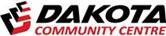 The Dakota Community Centre – Jonathan Toews Sportsplex is seeking an outgoing and friendly individual as our full time Customer Service and Membership Supervisor. This extroverted person thrives on client-first service and working with people of all ages and abilities.The successful candidate will be responsible for the day-to-day operation of the main reception desk for the Dakota Fieldhouse and supervising the interaction between DCC Customer Service Representatives and our members, guests and program participants, ensuring they have a welcoming and positive experience. Operate and oversee the main reception desk for Dakota CCGeneral reception duties including, greeting visitors, answering phones and providing information/answering questions regarding DCC programs and services and/or appropriately redirecting inquiries Assist in hiring, scheduling, and performance management of all Customer Service RepresentativesProvides direct oversight and leads ongoing training of Customer Service RepresentativesWorks with the Director of Operations on the evaluation, development and implementation of effective and efficient processes to support service to Dakota CC’s customers and usersMaintains and provides statistical information to assist in the evaluation and planning of DCC programs and servicesLead or arrange facility tours & orientations to prospective membersProcess a variety of financial transactions Assists in collection of membership cards and distribution of access cardsProvides support to DCC staff in administration of programs and servicesOversight of volunteers providing support to customer and membership servicesMust be a minimum of 18 years of ageKnowledge and experience with basic admin software knowledge such as Microsoft Suite/Office and Excel will be an assetDemonstrated high level public relations/customer serviceExperience in leading a team including ongoing training, scheduling and performance evaluationAbility to exercise initiative and make decisions in accordance with applicable rules, regulations and policies set forth by DCCMust be able to work independently and as part of a teamMust be a good communicator, referring specific questions to the appropriate person and can handle public inquiries in a courteous mannerDemonstrated ability for diplomacy and tact with a variety of demographics Demonstrated ability to maintain accurate document management and discretion with private informationAvailability to do occasional evening and weekend shifts considered an assetMust be able to complete a successful Criminal Record Check and Child Abuse Registry or have successfully passed in the last 6 monthsA combination of relevant education and experience will be consideredMust have current CPR and First Aid certification or able to obtain as condition of employmentFor Further InformationWe invite interested people to apply to us by September 21, 2020.  You may drop off your cover letter and resume at the Administrative Office 2nd Floor Sportsplex, 1188 Dakota Street in hard copy or via email to HR@dakotacc.com. Further information about the DCC may be found at www.dakotacc.com.Benefits of Working at Dakota Community CentreOur objective is to provide our employees with a safe and healthy workplace. We seek diversity in our workplace and foster a place of service to the community. The DCC encourages all interested individuals to apply regardless of age, religion, sexual orientation, ethnicity or cultural background.The Centre is on a major bus route for easy access and/offers free parking and a vibrant team atmosphere.August 20, 2020Closing Date: September 21, 2020Job Title: Customer Service and Membership SupervisorReports to: Director to Operations Location:  Dakota Community Centre Main Reception Desk (located in Dakota Fieldhouse)Hours:  37.5 hours/week, daytime with some evening and weekend shiftsSalary: TBD, benefits package availableSummaryKey Roles and ResponsibilitiesQualifications